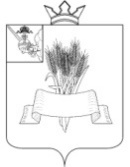 Администрация Сямженского муниципального округаВологодской областиПОСТАНОВЛЕНИЕ      от 22.04.2024 № 216  с. Сямжа Вологодская областьОб установлении особого противопожарного режима на территории Сямженского муниципального района           В соответствии со статьёй 30 Федерального закона от 21 декабря 1994 года № 69-ФЗ «О пожарной безопасности», статьями 6 и 19 закона области от 7 мая 2007 года № 1593-ОЗ «О пожарной безопасности в Вологодской области», и  постановлением Правительства Вологодской области от 08.04.2024 года № 437 «Об установлении особого противопожарного режима на территории области» и в связи с повышением пожарной опасности на территории Сямженского муниципального округа, и в целях предупреждения возникновения ландшафтных (природных) пожаров, связанных с выжиганием сухой травянистой растительности,ПОСТАНОВЛЯЮ:1. Установить с 22 апреля 2024 года до особого распоряжения противопожарный режим на территории Сямженского муниципального округа (за исключением земель лесного фонда).           2. В целях недопущения распространения пожаров на земли населённых пунктов Смженского муниципального округа, утвердить на территории округа на период действия особого противопожарного режима дополнительные требования пожарной безопасности согласно приложению к настоящему постановлению.            3. Настоящее постановление вступает в силу со дня его подписания.            4. Контроль исполнения постановления оставляю за собой.            5. Настоящее постановление подлежит размещению на официальном интернет- сайте администрации Сямженского муниципального округа https://35syamzhenskij/gosuslugi.ruв информационно-телекоммуникационой сети Интернет.            6. Информацию о размещении настоящего постановления на официальном Инернет-сайте администрации Сямженского муниципального округа опубликовать в газете «Восход». Глава Сямженского муниципального округа                                 С.Н. ЛашковУтвержденыпостановлением администрацииСямженского муниципального округаот 22.04.2024 года № 216   Дополнительные требования пожарной безопасностиВ период действия особого противопожарного режима запрещается:- выжигание сухой травянистой растительности на землях всех категорий;- на территориях частных домовладений разводить костры, использовать открытый огонь для приготовления пищи вне специально отведенных и оборудованных для этого мест, а также сжигать мусор, траву, листву и иные изделия, кроме мест и (или) способов, установленных органами местного самоуправления;- разводить открытый огонь (костры) в местах, находящихся за территорией частных домовладений, на расстоянии менее 50 метров от объектов защиты;- использование открытого огня под кронами деревьев хвойных пород и при скорости ветра, превышающих значение 10 метров в секунду;- использование открытого огня и разведение костров на территориях торфяников;- посещение граждан территорий торфяников, за исключением:- торфяников, расположенных на землях населенных пунктов;- торфяников, расположенных на землях, используемых садоводческими, огородническими и дачными некоммерческими объединениями граждан;- въезд транспортных средств на территории торфяников за исключением:- торфяников, расположенных на землях населенных пунктов;- транспортных средств граждан, проживающих в населенных пунктах, подъезд к которым осуществляется по дорогам, проходящим через торфяники.2.  В период действия особого противопожарного периода собственники (владельцы) земельных участков обязаны:- обеспечить очистку земель населенных пунктов от сухой травянистой растительности, мусора и других горючих материалов;- со дня схода снежного покрова до установления устойчивой дождливой погоды или образования снежного покрова произвести очистку прилегающих к населенным пунктам земель на полосе шириной не менее 10 метров от леса либо отделить лес противопожарной минерализованной полосой шириной не менее 0,5 метра или иным противопожарным барьером;- обеспечить надлежащее содержание (в любое время года) дорог, проездов и подъездов к зданиям и иным строениям, к источникам противопожарного водоснабжения.3. В период действия особого противопожарного режима территориальным отделам администрации округа рекомендовано организовать:- размещение в зданиях органов местного самоуправления, в общественных местах, в торговых точках информационных плакатов об установлении особого противопожарного режима, установленных запретах и о размерах административной ответственности за их нарушение;- патрулирование территорий населенных пунктов и прилегающих к ним территорий;- подготовку для возможного использования в тушении пожара, имеющихся водовозной и землеройной техники;- проведение разъяснительной работы с гражданами о мерах пожарной безопасности и действиях при пожаре;- установку у въездов на территории торфяников и вдоль дорог, проходящих через торфяники, предупредительных аншлагов о запрете посещения гражданами территорий торфяников и въезда транспортных средств на территории торфяников.  